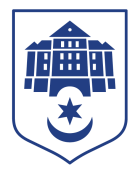 Тернопільська міська рада сьомого скликанняПротокол № 80засідання виконавчого комітету міської ради11.11.2020р.				Початок засідання								09.00Місце засідання 					м.Тернопіль, вул.Листопадова,5приміщення міської ради«зелена кімната»Головуючий: Надал Сергій.Секретар: Чорній ІринаПрисутні на засіданні : Дідич Володимир, Надал Сергій, Осадця Сергій, Остапчук Вікторія, Стемковський Владислав, Хімейчук Іван, Шумада Віктор, Якимчук Петро.Присутні за допомогою дистанційного (skype) зв’язку: Корнутяк Володимир, Кошулінський Руслан, Кузьма Ольга, Туткалюк Ольга.Відсутні: Бицюра Леонід, Татарин Богдан.Кворум є – 12 членів виконавчого комітету. Запрошені: Андрієшин Андрій, Зварич Маряна, Чорній Ірина, Шульга ТетянаЗасідання проводилось в онлайн режимі та за допомогою дистанційного (skype) зв’язкуСлухали: Про затвердження порядку денного засідання виконавчого комітету:	Всього внесено проектів	12	851	Про визнання таким, що втратив чинність 	Олег Соколовський п.2 рішення виконавчого комітету від 09.11.2016р. №940		852	Про затвердження вартості здійснених невід’ємних 	Володимир Мединський		 поліпшень орендованого комунального майна	853	Про приватизацію жилих приміщень в гуртожитках	Тетяна Басюрська	854	Про затвердження  мережі  груп закладів професійної 	Ольга Похиляк	(професійно-технічної) освіти та Галицького коледжу ім. 	В’ячеслава Чорновола Тернопільської міської ради на 2020-2021 	навчальний рік	855	Про затвердження висновку щодо доцільності  позбавлення 	Христина Білінська	батьківських прав	856	Про затвердження висновку щодо доцільності  позбавлення	Христина Білінська	батьківських прав	857	Про затвердження висновку щодо визначення місця проживання 	Христина Білінська	малолітньої дитини	858	 Про затвердження висновку щодо  зняття дитини з реєстрації 	Христина Білінська	місця проживання та надання дозволу на реєстрацію  місця 	проживання дитини	859	Про зняття з контролю окремих рішень виконавчого комітету	Світлана Добрікова	860	Про роботу управління організаційно-виконавчої роботи	Світлана Добрікова	861	Про роботу відділу діджиталізації та програмування	Андрій Андрієшин	862	Про роботу управління стратегічного розвитку міста	Юрій ДейнекаІнформував: Сергій Надал.Голосування: за – 13, проти – 0, утримались – 0.Вирішили: затвердити  і взяти за основу порядок денний засідання виконавчого комітету.Слухали: Пропозицію включити до порядку денного засідання виконавчого комітету додаткові питання:	Всього внесено проектів	61	Про передачу матеріальних цінностей				Василь Даньчак2	Про перерозподіл бюджетних асигнувань			Надія Кучер3	Про розгляд петиції							Ольга Похиляк4	Про внесення доповнень до рішення виконавчого комітету  Михайло Горішний міської ради від 23.09.2015 №870 «Про затвердження Положення про       Олег Вітруквідділ державного архітектурно-будівельного контролю Тернопільської міської ради»5	Про надання дозволу					      6	Про внесення змін до рішення виконавчого комітету від 	      Олег Вітрук29 січня 2020 №68 "Про виділення коштів для фінансової підтримки комунального підприємства «Тернопільелектротранс»"Інформував: Сергій Надал.Голосування: за – 13, проти – 0, утримались – 0.Вирішили: включити додаткові питання до порядку денного засідання виконавчого комітету.Слухали: Про затвердження порядку денного засідання виконавчого комітету у кількості 18 питань  в цілому.Інформував: Сергій Надал.Голосування: за – 13, проти – 0, утримались – 0.Вирішили: затвердити порядок денний засідання виконавчого комітету в цілому.Слухали: Про визнання таким, що втратив чинність п.2 рішення виконавчого комітету від 09.11.2016р. №940Доповідав:Владислав СтемковськийГолосування: за – 13, проти – 0, утримались – 0.Вирішили: рішення №852 додається.Слухали: Про затвердження вартості здійснених невід’ємних поліпшень орендованого комунального майна Доповідав:Володимир ДідичВиступили:Петро Якимчук, Сергій НадалГолосування: за – 12 (Дідич Володимир, Надал Сергій, Осадця Сергій, Остапчук Вікторія, Стемковський Владислав, Хімейчук Іван, Шумада Віктор, проти  –1 (Якимчук Петро), утримались – 0.Вирішили: рішення №852 додається.Слухали: Про приватизацію жилих приміщень в гуртожитках Доповідала: Вікторія ОстапчукГолосування: за – 13, проти – 0, утримались – 0.Вирішили: рішення №853 додається.Слухали: Про затвердження мережі груп закладів професійної (професійно-технічної) освіти та Галицького коледжу ім. В’ячеслава Чорновола Тернопільської міської ради на 2020-2021 навчальний рік Доповідав:Володимир ДідичГолосування: за – 13, проти – 0, утримались – 0.Вирішили: рішення №854 додається.Слухали: Про затвердження висновку щодо доцільності позбавлення батьківських прав Доповідав:Володимир ДідичГолосування: за – 13, проти – 0, утримались – 0.Вирішили: рішення №855 додається.Слухали: Про затвердження висновку щодо доцільності позбавлення
батьківських прав Доповідав:Володимир ДідичГолосування: за – 13, проти – 0, утримались – 0.Вирішили: рішення №856 додається.Слухали: Про затвердження висновку щодо визначення місця проживання малолітньої дитини Доповідав:Володимир ДідичГолосування: за – 13, проти – 0, утримались – 0.Вирішили: рішення №857 додається.Слухали: Про затвердження висновку щодо зняття дитини з реєстрації місця проживання та надання дозволу на реєстрацію місця проживання дитини Доповідав:Володимир ДідичГолосування: за – 13, проти – 0, утримались – 0.Вирішили: рішення №858 додається.Слухали: Про зняття з контролю окремих рішень виконавчого комітету Доповідала:Світлана ДобріковаВиступив:Сергій НадалГолосування: за – 13, проти – 0, утримались – 0.Вирішили: рішення №859 додається.Слухали: Про роботу управління організаційно-виконавчої роботи Доповідала:Світлана ДобріковаВиступили:Іван Хімейчук, Сергій НадалГолосування: за – 13, проти – 0, утримались – 0.Вирішили: рішення №860 додається.Слухали: Про роботу відділу діджиталізації та програмування Доповідав:Андрій АндієшинВиступили:Сергій Надал, Іван Хімейчук, Маряна Зварич, Вікторія Остапчук, Петро ЯкимчукГолосування: за – 13, проти – 0, утримались – 0.Вирішили: рішення №861 додається.Слухали: Про роботу управління стратегічного розвитку міста Доповідав:Юрій ДейнекаВиступили:Сергій Надал, Вікторія ОстапчукГолосування: за – 13, проти – 0, утримались – 0.Вирішили: рішення №862 додається.Слухали: Про передачу матеріальних цінностей Доповідав:Володимир ДідичГолосування: за – 13, проти – 0, утримались – 0.Вирішили: рішення №863 додається.Слухали: Про перерозподіл бюджетних асигнувань Доповідала: Вікторія ОстапчукГолосування: за – 13, проти – 0, утримались – 0.Вирішили: рішення №864 додається.Слухали: Про внесення доповнень до рішення виконавчого комітету міської ради від 23.09.2015 №870 «Про затвердження Положення про відділ державного архітектурно-будівельного контролю Тернопільської міської ради» Доповідала: Вікторія ОстапчукГолосування: за – 13, проти – 0, утримались – 0.Вирішили: рішення №866 додається.Слухали: Про розгляд петиції Доповідав:Володимир ДідичГолосування: за – 13, проти – 0, утримались – 0.Вирішили: рішення №865 додається.Слухали: Про надання дозволу Доповідав:Володимир ДідичГолосування: за – 13, проти – 0, утримались – 0.Вирішили: рішення №867 додається.Слухали: Про внесення змін до рішення виконавчого комітету від 29 січня 2020 №68 "Про виділення коштів для фінансової підтримки комунального підприємства «Тернопільелектротранс»" Доповідав:Володимир ДідичГолосування: за – 13, проти – 0, утримались – 0.Вирішили: рішення №868 додається.Протокольні доручення виконавчого комітету від 11.11.2020 додаютьсяВідеозапис засідання виконавчого комітету від 11.11.2020  розміщений на офіційному сайті Тернопільської міської ради (додається).Міський голова					Сергій НАДАЛПротокол засідання вела:Ірина Чорній 067 4472610  №     проекту               Назва проекту рішення     Розробник        №  з/пНазва проекту рішення            Розробник